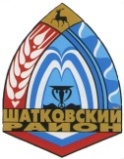 Администрация Смирновского сельсоветаШатковского муниципального района Нижегородской областиРАСПОРЯЖЕНИЕ	«Об утверждении Плана закупок товаров, работ, услуг для обеспечения нужд администрации Смирновского сельсовета Шатковского муниципального района Нижегородской области и муниципальных нужд на 2018 финансовый год и плановый период 2019 и  2020 годов »В соответствии с Федеральным законом «О контрактной системе в сфере закупок товаров, работ, услуг для обеспечения государственных и муниципальных нужд» от 05.04.2013г.№44-ФЗ, с целью упорядочивания процедур закупки товаров, работ, услуг для нужд администрации Смирновского сельсовета Шатковского муниципального района Нижегородской областиУтвердить План закупок товаров, работ, услуг для обеспечения нужд администрации Смирновского сельсовета Шатковского муниципального района Нижегородской области и муниципальных нужд на 2018 финансовый год и плановый период  2019 и  2020 годов (Приложение 1).Разместить План закупок товаров, работ, услуг для обеспечения нужд администрации Смирновского сельсовета Шатковского муниципального района Нижегородской области и муниципальных нужд на 2018 финансовый год и плановый период  2019 и  2020 годов на официальном сайте Единой информационной системы в сфере закупок по адресу: www.zakupki.gov.ru .Разместить  данное распоряжение на сайте администрации Шатковского муниципального района.Контроль  за исполнением настоящего распоряжения оставляю за собой.Глава администрацииСмирновского сельсовета                                                           В.Н. КуркинФорма плана закупок товаров, работ, услуг для обеспечения нужд субъектов Российской Федерациии муниципальных нужд на 2018 финансовый год и на плановый период 2019 и 2020 годовМП       28  декабря 2017 года№   19Наименование государственного (муниципального)
заказчика, бюджетного, автономного учреждения или
государственного (муниципального) унитарного предприятия АДМИНИСТРАЦИЯ СМИРНОВСКОГО СЕЛЬСОВЕТА ШАТКОВСКОГО МУНИЦИПАЛЬНОГО РАЙОНА НИЖЕГОРОДСКОЙ ОБЛАСТИОрганизационно-правовая формаМуниципальные казенные учрежденияНаименование публично-правового образованияСмирновский сельсоветМестонахождение (адрес), телефон, адрес электронной почтыРоссийская Федерация, 607717, Нижегородская обл, Шатковский р-н, Смирново с, УЛ СОВЕТСКАЯ, 36, 7-83190-48871, official@adm.sht.nnov.ruНаименование бюджетного, автономного учреждения или государственного(муниципального) унитарного предприятия, осуществляющего закупки в рамках переданных полномочий государственного(муниципального) заказчикаМестонахождение (адрес), телефон, адрес электронной почты Вид документабазовый(0) Куркин  Василий  Николаевич,  Глава администрации (Ф.И.О., должность руководителя (уполномоченного должностного лица) заказчика) (подпись) 28.12.2017(Дата утверждения) Куркин  Василий  Николаевич (Ф.И.О., ответственного исполнителя) (подпись) 